PART I: GENERAL INFORMATIONLocal Sponsor: Local Sponsor Federal ID Number (FEID):Contact Name:Title:Mailing Address Line 1:Mailing Address Line 2:City:							Zip:Telephone:					Email Address:Additional Contact Information:PART II: CERTIFICATIONI hereby certify that all information provided with this application is true and complete to the best of my knowledge.Signature of Local Sponsor			Date			Printed Name (Electronic/scanned signature accepted)PART III: EVALUATION CRITERIA1. Project Name (as listed in the Strategic Beach Management Plan):2. Project Description: (Include county, location with reference to range monuments, brief project history and description of proposed activities.): 3. Use of Requested Program Funds: 4. Mapping: Prepare and attach a map or maps of the project area formatted at a minimum of 1" = 200' scale. (Maps must be provided as attachments to this application).Map elements must include:Compass rose with North arrow, scale and legend.Project boundary showing length of critically eroded shorelineFDEP range monumentsBeach access and parking locations (indicate Primary and Secondary accesses, including access widths)Width of access for public lodging establishments fronting the project shoreline (for commercial/recreational ranking points and eligibility determination)Width of access for public lodging establishments within one-quarter mile walking distance of a secondary public access point (must show length of street-side frontage for eligibility determination)Comprehensive plan or current land use designations of properties within the project shoreline (for commercial/recreational ranking points)Bus stops and bike rack locations within one-quarter mile walking distance of a secondary public access point (if claiming for eligibility determination)5. Length of Project Boundary in Feet (Total restored project length in the critically eroded area):    6. Eligibility: Public Beach Access and Public Lodging Establishments:The eligibility table must be completed for all beach projects. The table can be copied from a current grant agreement if the public access locations have not changed since last agreement execution. For Location/Name, use the official name of the park or the name of the street end that is associated with the public access.For R-Mon, select a DEP Range Monument that is closest to the main public access point.For Type of Access, indicate “Primary” or “Secondary” beach access in accordance with the definitions given in Rule 62B-36 F.A.C.For Width of Access/Frontage, give the length of the legal boundary (in feet) of the public access location along the beach.  For public lodging establishments that are not located on the beach, indicate the street-side length of the legal property boundary (in feet) that is used as the main access to the establishment. For the Total Public Units in a public lodging establishment, write in the number of rooms available for use by the public divided by the total number of rooms in the establishment. For Parking Spaces, give the total number of public parking spaces that are available for use at the public access location. See Rule 62B-36 F.A.C. for additional details.For Additional Width from Eligibility Units, give the total distance added to the shoreline width of a public access location.  If there are various kinds of eligibility units used for this calculation, provide the names of the eligibility units and show the calculation on a separate page or below the table.For Eligible Shoreline, calculate the sum of the distances for Width of Access and the Additional Width from Eligibility Units columns.For the DBPR License, provide the website link to the Department of Business and Professional Regulation (DBPR) proof of licensure documentation for any public lodging establishments used for eligibility or Commercial/Recreational designation.Check the DBPR link from last year to verify that it is current. (Expand table as needed)7. Schedule and Budget: (Include estimated phases for 10 years and estimated project costs for 5 years.)	(Expand table as needed)8. Severity of erosion: Criterion will be calculated by the Department. Additional information may be provided for consideration.9. Threat to Upland Structures: Criterion will be calculated by the Department. Additional information may be provided for consideration. 10. Recreational and Economic Benefit: Provide the percentage of linear footage of properties within the project boundaries zoned commercial, recreational or Public Lodging Establishment (hotel, motel or vacation rental condo) as zoned in current local government land use maps.11. Availability of Federal Funds:Is the project Federally authorized by WRDA (Y/N)?AUTHORIZATION DATE:		EXPIRATION DATE:Does the project have a Project Cooperative Agreement or other Federal funding agreement (Y/N)?If so, attach a copy of the document.What is the federal cost share percentage provided for this project?Is this project funded through FEMA for storm repairs (Y/N)?If so, attach a copy of the signed Project Worksheet.12. Local Sponsor Financial and Administrative Commitment:Is funding for the project in the local sponsor’s 10-year comprehensive financial plan (Y/N)? Attach a copy or provide web link to the plan.Is funding provided through a source established by referendum (Y/N)?Attach a copy or provide web link to the referendum.Is funding provided by a third party other than the federal government (Y/N)?What is the percentage of total project costs provided by the third party?Attach a copy of the interlocal agreement or cost sharing agreement.Quarterly Report Compliance – For projects that are currently funded through the program or have historically been funded, the Local Sponsor may give the dates quarterly progress reports were submitted within the last fiscal year per terms of the agreement (for consideration of additional ranking points):Is there an active state permit for the project (Y/N)?     Permit #:AUTHORIZATION DATE:                         EXPIRATION DATE:Is there an active federal permit for the project (Y/N)?     Permit #:AUTHORIZATION DATE:                         EXPIRATION DATE:Have local funds been secured for the project (Y/N)?Explain:Has a copy of the resolution been drafted and attached to this application (Y/N)?In order to acquire state funding, the Local Sponsor must provide a resolution from the governing board which declares:•	Support from the Local Sponsor for the project•	Willingness to serve as the Local Sponsor•	Ability to provide the full local cost share•	Identification of the source of fundingA draft resolution must be provided with the application. The signed resolution must be received by September 30.13. Previous State Commitment: Has the Department previously reviewed, approved and cost-shared on a feasibility or design phase for this project (Y/N)?Provide previous phase and state cost share percentage:Will this project enhance or increase the longevity of a previously-constructed project (Y/N)? Explain:Will this project nourish a previously restored shoreline (Y/N)?	 (Full beach nourishment only. Dune maintenance projects do not apply)Has a previously approved appropriation for this project phase been released in its entirety by the local sponsor due to delays in the project timelines (Y/N)?14. Project Performance:What is the nourishment interval (in years)?15. Mitigation of Inlet Effects:  Criterion is calculated by the Department. Additional information may be provided for consideration.16. Use of Innovative Applications of existing technologies:Does the project address erosion in a method that is economically competitive with nourishment, that will not adversely affect the conservation of fish and wildlife, including endangered or threatened species, or their habitats, and that is designed to demonstrate an innovative application of existing technologies (Y/N)?Explain:Has the project been documented to be effective and demonstrated technologies previously untried in the state (Y/N)?Explain:17. Regionalization:Is this project being planned or constructed in cooperation with another local government to reduce contracting costs (Y/N)? Explain and attach a signed copy of the interlocal agreement.18. Significance:What is the volume of advanced nourishment lost since the last sand placement event of a beach restoration or nourishment project as measured landward of the Mean High Water Line? (Information should be consistent with annual post-construction monitoring reports)Has the project eroded into the design template (Y/N)?If so, provide the eroded segments by listing the R-monuments.For construction projects, what is the proposed sand placement volume?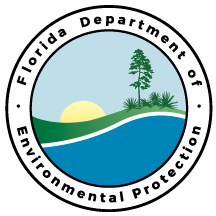 FLORIDA DEPARTMENT OF ENVIRONMENTAL PROTECTIONFY2018/19 Local Government Funding RequestBeach Projects ApplicationLocation/NameR- MonType of AccessWidth of Access/ FrontageTotal Public Units or Parking SpacesAdditional Width from Eligibility UnitsEligible Shoreline(feet)DBPR LicenseTotal(Total)YearProposed Phase DescriptionTotalEstimated CostFederal Cost ShareState Cost ShareLocal Cost Share2018/ 20192018/ 20192019/ 20202019/ 20202020/ 20212020/ 20212021/ 20222021/ 20222022/ 20232022/ 20232023/ 20242023/ 20242024/ 20252024/ 20252025/ 20262025/ 20262026/ 20272026/ 20272027/ 20282027/ 2028QuarterDue DateReport RemitCompliant (yes/no)July-SeptemberOctober 30October-DecemberJanuary 31January-MarchApril 30March-JuneJuly 31